Сотрудники ОГИБДД МВД России по Усть-Катавскому городскому округу провели рейд в рамках акции «Весенние каникулы» 

     19 марта сотрудники Госавтоинспекции провели массовые проверки водителей для выявления нарушений правил перевозки детей в транспортных средствах на загородных дорогах, а также на въезде (выезде) из городаВ ходе рейда стражами порядка проверено более 50 водителей, проведены разъяснительные и профилактические работы с родителями и детьми.
       Госавтоинспекция напоминает, перевозка детей в возрасте младше 7 лет в легковом автомобиле и кабине грузового автомобиля, конструкцией которых предусмотрены ремни безопасности, должна осуществляться с использованием детских удерживающих систем (устройств), соответствующих весу и росту ребенка.Перевозка детей в возрасте от 7 до 12 лет в легковом автомобиле и кабине грузового автомобиля, конструкцией которых предусмотрены ремни безопасности, должна осуществляться с использованием детских удерживающих систем (устройств), соответствующих весу и росту ребенка, или с использованием ремней безопасности, а на переднем сиденье легкового автомобиля – только с использованием детских удерживающих систем (устройств), соответствующих весу и росту ребенка.Совершение административного правонарушения, предусмотренного части 3 статьи 12.23 Кодекса об административных правонарушениях Российской Федерации (нарушение требований к перевозке детей), влечет наложение административного штрафа в размере 3000 рублей.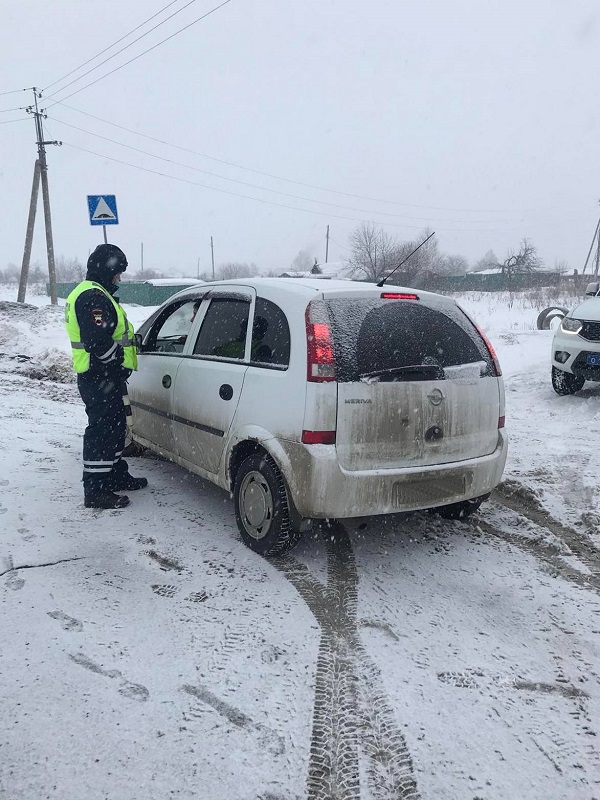 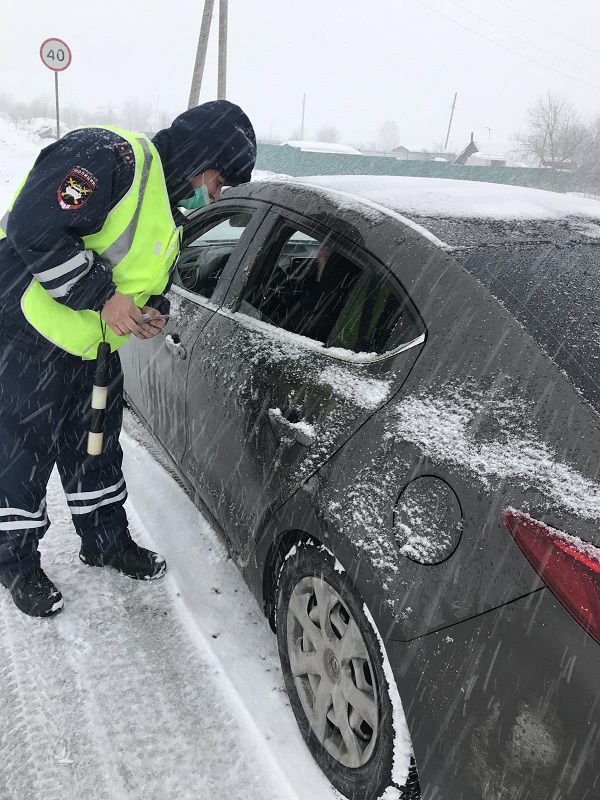 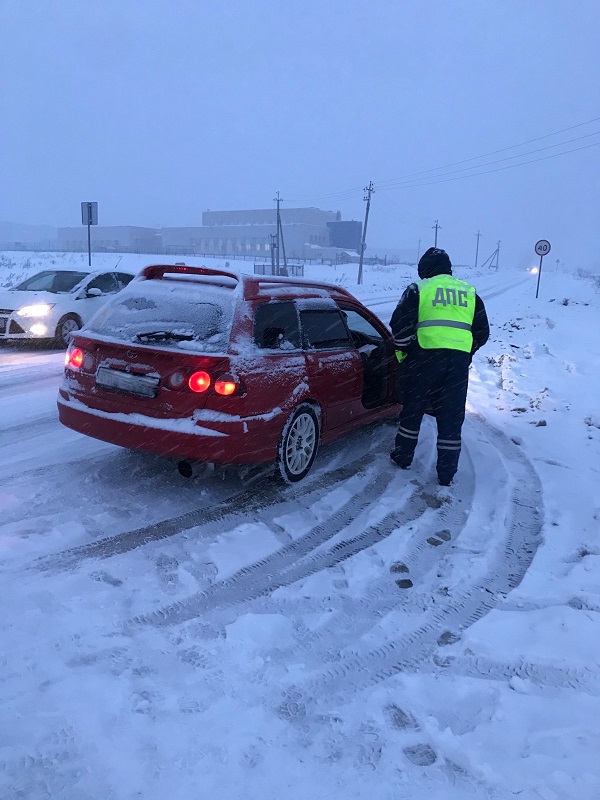 